Alla Presidenza dell’AUSER nazionale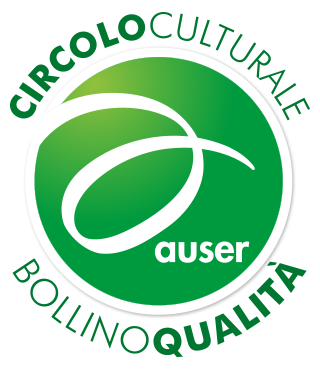                                                            Via Nizza 154 – 00198 Roma                                                           Al Comitato Tecnico-Scientifico per la certificazione di qualità                                                           delle Università Popolari e dei Circoli Culturali	e p.c.	Alla Presidenza Regionale Auser del Veneto                                                    	Al Responsabile Regionale dell’Auser Cultura	Alla/Al Presidente Territoriale Auser 	di ………………DOMANDA DI CERTIFICAZIONE DI QUALITA’ DEI CIRCOLI CULTURALI(scrivere in stampatello)Il Circolo Culturale …………………………………Presidente………………………………………………….con sede in via………………………………..n……   località……………………prov.….. tel………..………  fax…..…………… e-mail……………………………  Sito web ……….. …..……………………………………….
 Nome e tel. di un referente ……………………………………………… ……………………………………………chiededi poter conseguire   □                                         di poter rinnovare   □la “Certificazione AUSER di qualità dei Circoli Culturali”.ovvero in subordine, in caso di mancanza del numero dei requisiti necessari,□  chiede il riconoscimento dei requisiti minimi obbligatoriquale percorso di base per la certificazione di qualitàA questo scopo, dichiara, quali condizioni di ammissibilità,-   di essere un’Associazione iscritta nel RUNTS           □                           -  di essere dotata di: statuto tra le cui finalità ci sono quelle culturali e formative ……………………...  □ coordinatrice/coordinatore o delegata/o delle attività culturali e formative                                                                                                                                                                   	   (nome e    cognome………………………………………………………....)    □svolgere attività culturali e formative almeno dall’anno solare 2022 o formativo 2022/23 ed è previsto che continuino nella programmazione per l’anno successivo ………   □I Requisiti previsti per il riconoscimento della certificazione di qualità sono 18. Il conseguimento dell’attestato di qualità si ottiene con il soddisfacimento di almeno 9 requisiti, di cui i seguenti primi 6 sono obbligatori (percorso base) e gli altri 3 da selezionare liberamente tra i requisiti successivi (percorso di eccellenza).la/Il sottoscritta/o …..……………………………. dichiara di possedere i seguenti requisiti:REQUISITI MINIMI OBBLIGATORILa/Il sottoscritta/o …..…………………….   dichiara inoltre di possedere almeno altri 3 requisiti tra quelli di seguito elencati, per raggiungere la soglia minima necessaria al riconoscimento del bollino verde  (9 su 16 complessivi)(barrare quelli posseduti)In fede                          Il/La Presidente (firma leggibile)                                        		luogo e data……………………………………….                                                       …………………………….Per la compilazione della domanda, si consiglia di consultare la “Guida alla qualità” visionabile sul sito di Auser Nazionale www.auser.it Si chiede di allegare:Programmi di attività I documenti ritenuti utili per la migliore comprensione della realtà operativa dell’associazione richiedente, quali attestati di partecipazione, facsimili di modelli e questionari utilizzati, schema di rilevazione dati etc.N.B. – La firma dell’allegata dichiarazione di responsabilità è condizione per l’esame della domanda ALLEGATO 1DICHIARAZIONEIl/La sottoscritto/a…………………………., in qualità di Presidente del Circolo Culturale …………………………………………………….. sotto la propria responsabilitàDICHIARAdi essere in grado di documentare la conformità delle proprie attività socio-culturali ai requisiti sopra segnalati con le modalità attuative citate.Il/La sottoscritto/a si impegna a comunicare ogni anno la conferma o la modifica dei requisiti come sopra individuati, secondo quanto previsto nel Regolamento.Data……………									   In Fede								 (nome e cognome leggibili) _____________Documentazione allegata n.  ………………Elenco:   ………………………………………..	            ………………………………………..Nota informativaIl Comitato Tecnico-Scientifico Auser per la certificazione di qualità delle Università popolari e dei Circoli culturali è composto dai seguenti esperti: Giorgio Allulli, esperto di politiche formative, già dirigente dell’ISFOL e coordinatore del Reference Point per la Qualità dell’istruzione e della formazione professionale per l’Unione Europea in Italia; Patrizia Bertoni, responsabile della formazione del Forum Nazionale del Terzo Settore ed esperta di educazione degli adulti, dei processi IVC (individuazione, validazione, certificazione delle competenze), dei processi partecipativi; Fabrizio Dacrema, responsabile nazionale della Rete Auser Cultura e del progetto “Certificazione Auser di qualità delle Università popolari e dei Circoli culturali”; Fiorella Farinelli, esperta di politiche formative, già direttore Studi e Programmazione del Ministero della Pubblica Istruzione e presidente del Comitato Scientifico della Scuola Superiore per l’Amministrazione Locale; Patrizia Mattioli, esperta di politiche formative, già̀ responsabile del progetto “Certificazione Auser di qualità delle Università popolari e dei Circoli culturali”; Paolo Serreri, docente Laboratorio bilancio competenze presso la Facoltà di Scienze della Formazione dell’Università di Roma 3, già docente nella stessa Facoltà di Metodologie e tecniche per l’orientamento degli adulti. ____________________________Presidenza nazionale AuserResponsabile del progetto “Certificazione Auser di qualità delle Università Popolari e dei Circoli Culturali” Fabrizio DacremaSegreteria tecnica del Comitato: e-mail:   ausercultura@auser.itPer informazioni ulteriori consultare il sito www.auser.it al link Apprendimento permanente Requisito (R.)(richiesta di qualità)eIndicatori (I.)(il modo attraverso il quale si realizza l’obiettivo)Criteri di accettazione(elementi che devono essere presenti per indicare che il requisito è soddisfatto)barrare se è presenteSpecificare le modalità attuative(con quali strumenti si è realizzato l’obiettivo)1) R. Esplicitazione dell'offerta culturale e formativaI. Indicazione di contenuti e obiettivi delle attività propostePresenza di programmi che indichinochiaramente temi e obiettivi delleattività                                               □    2)R. Professionalità degli esperti e/o docentiI. Richiesta di CV o autodichiarazioniCV o autodichiarazioni quale descrizione dei titoli di studio,esperienza professionale, competenze possedute□3)R. Visibilità dell'offertaI. Attività di informazione e promozioneUso di specifici strumenti informativicirca le attività programmate               □4)R. Attenzione ai diversamente abiliEliminazione/superamento     delle barriere architettonicheDisponibilità di sedi corsualiprive di barriere. In caso diverso,disponibilità ad interventi di sostegnoper il loro superamento            5)R.   Attestazione su richiesta       della frequenza alle attività,       con l’indicazione dei temi       trattatiI. Uso di attestatiRilascio di attestati con indicazione deitemi trattati e della percentuale difrequenza                            □ 6)R.  Autovalutazionedell’esperienza di apprendimento di chifrequenta le attività e del grado di soddisfazioneI.  Strumenti di autovalutazione            Indagini presso gli utenti circa la loropercezione di quanto appreso e del grado di soddisfazione□Requisito (R.)(richiesta di qualità)eIndicatori (I.) (il modo attraverso il quale si realizza l’obiettivo)Criteri di accettazione(elementi che devono essere presenti per indicare che il requisito è soddisfatto)(barrare se è presente)Specificare le modalità attuative(con quali strumenti si è realizzato l’obiettivo)7)R. Piano delle attività I. Analisi della domanda edelle richieste espressedai soci Presenza di occasioni e strumentidi ascolto dei soci sulle attività da svolgere 8)R. Raccordo con l’offertasocio-culturale del territorio I. Contatti con le associazioni,le istituzioni e le strutture culturali (biblioteche, musei, teatri ecc ) operanti nel territoriooppureI. Attività co-progettate con istituzioni educative (scuole, CPIA, partecipazione a patti educativi territoriali,…) Presenza di collaborazioni e sinergie con altre attività socio-culturali del territorio, che siano di interesse per i  soci   oppureSono state realizzate attività co-progettate con istituzioni educative                                                           9)R. Integrazione delle attività culturali e formative con quelle sociali I. Obiettivi dichiarati di sviluppo culturale e formativo a supporto delle attività sociali e di volontariato Presenza di iniziative che integrino gli obiettivi di socializzazione con quelli di arricchimento/sviluppoculturale, orientativamente per almeno il 60% rispetto al totale dell’offerta 10)R. Reclutamento di nuovi sociI.  Sollecitazione della domanda di socialità e di crescita culturalePresenza di iniziative di sensibilizzazione e coinvolgimento, rivolte anche a non associati.                                  11)R. IntergenerazionalitàI. Presenza di persone di età diverse tra i soci e tra i destinatari delle attività I. Attività di coinvolgimento intergenerazionaleAlmeno un terzo di persone di età inferiore ai 50 anni tra i soci e/o tra i destinatari delle attività   oppureAttività e iniziative adottate per favorire l’incontro, in modo non episodico 12)R. InterculturalitàI. Presenza di persone di diversa nazionalità tra i soci e tra i destinatari delle attività I. Confronto tra culture diverse nel corso delle attivitàAlmeno il 20% di persone appartenenti a Paesi diversi, tra soci e destinatari delle attività oppureIniziative per favorire il confronto interculturale  □oppureAttivazione di percorsi formativi per facilitatori dell’apprendimento di italiano L2                                                                                                        □13)R. Attività pluritematicheI. Pluralità di attività socio-culturaliProgrammazione di almeno tre attività socio-culturali di diversa tipologia nel corso dell’anno           14)R. Attenzione al tempo presenteI. Attività socio-culturali connesse alle problematiche generazionali, sociali, ambientali, economiche, comunicative del mondo contemporaneoPresenza programmata almeno nel 50% dell’offerta, di tematiche collegate a quelle citate nel box accanto per contribuire alla comprensione della complessità del tempo presente                                                       15R. Attività di coinvolgimento e sostegno alla domanda culturalmente deboleI. Attività strutturate per l’emersione della domanda debole anche attraverso il contatto con i luoghi d’incontro quotidianoAttivazione di iniziative specificamente mirate a sollecitare o far emergere la domanda debole di cultura e di conoscenza, utilizzando anche i luoghi di aggregazione più comuni (bar, oratori, comunità, ecc.) per capire richieste e desideri.16)R. Sostegno della domanda economicamente deboleI. Gratuità e/o tariffazione agevolataPresenza di attività a titolo gratuito o mirate a favorire la frequenza alle persone economicamente deboli            17)R. Percorsi di alfabetizzazione digitale I. Attività di alfabetizzazione digitale dei soci e dei cittadiniFormazione all’uso del computer, scuole di smartphone, sportelli di formazione digitale, formazione dei facilitatori dell’alfabetizzazione digitale □18)R. Utilizzo di nuove tecnologie formative Attività di formazione a distanza, o anche a distanza, e utilizzo di piattaforme formativeUtilizzo di nuove tecnologie formative: didattica integrata digitale, formazione a distanza, piattaforme formative                                □La domanda e gli allegati devono essere inviati ai seguenti indirizzo email: 

ausercultura@auser.itpresidenza1veneto@auser.veneto.italessandro.rebonato@auser.veneto.itemail del provinciale di riferimento